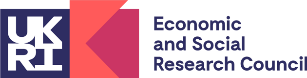 JPI MYBL Call for research proposals 2024Labour force shortages within long-term careSummary of UK Resources Required. Only include ESRC requested expenditure. Please refer to the ESRC Research Funding Guide in regard to eligible costs: Please add additional rows to this spreadsheet, if required.
Project Title:
Main Applicant:Staffing Costs
Directly Incurred PostsApplicantsTravel and SubsistenceSocial SurveyOther Directly Incurred CostsFinancial ResourcesFinancial ResourcesFinancial ResourcesFinancial ResourcesSummary fund headingFund headingFull economic cost (100%) (£)ESRC contribution (80%) (£)Directly Incurred (DI)StaffTravel and SubsistenceEquipmentOther CostsDI Sub Total ££Directly Allocated (DA)InvestigatorsEstates CostsOther Directly AllocatedDA Sub Total££Indirect CostsIndirect CostsExceptionsStaffOther Costs (International Co-Investigators)Exceptions Sub Total££Total Project Costs££RoleName (if applicable)Start DateDuration on Project (months)RoleNamePost will outlast project (Y/N)Contracted working week as a % of full time workDestination and PurposeTotal (£)Within UK:Outside UK:Total£Description Survey DateBasic price (£)VAT (£)Total Total Total £DescriptionTotal (£)Total£